Gdańsk, 21.02.2022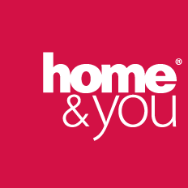 INFORMACJA DLA MEDIÓWW oczekiwaniu na wiosenne święta. Wielkanocne kolekcje w home&youCelebruj zbliżające się wiosenne święta w swoim własnym stylu – rustykalnym, nowoczesnym, a może glamour? W ozdobieniu salonu i przygotowaniu jadalni na przyjście wielkanocnych gości pomogą Ci naczynia, tekstylia i dekoracje dostępne w home&you. Z ich pomocą wyczarujesz wyjątkową, kwitnącą i pełną słońca przestrzeń, w której wszyscy poczują prawdziwą, wiosenną radość! Back To Black – Czasem mniej znaczy więcej! Poznaj minimalistyczną kolekcję, w której dominują proste formy i czarno-białe kontrasty. To idealny wybór do nowoczesnego wnętrza.Tint Of Mint – To propozycja dla fanów rustykalnej stylistyki. Nie brakuje tu nawiązań do natury, pojawiają się elementy wykonane z drewna i trawy morskiej. Barwy, które królują w tej kolekcji, to beże, brązy i odcienie zieleni.Zoom In Bloom – Delikatna i bardzo kobieca kolekcja, nawiązująca do eleganckiego stylu glamour. Na naczyniach i tekstyliach rozkwitają romantyczne motywy florystyczne, które pozwalają poczuć wiosenny klimat. Wzory utrzymano w odcieniach różu i fioletu, a całość skąpana jest w ponadczasowej bieli i okraszona nutką srebra.Think Spring – Pora przebudzić się z zimowego snu! Wielkanocna kolekcja Think Spring wprowadzi do każdego wnętrza radosną, wiosenną energię! Pełno tu nawiązań do budzącej się do życia przyrody, a wśród dominujących barw znajdziemy tutaj ponadczasową biel, świeżą, intensywną zieleń, oraz słoneczne odcienie żółtego i złota.Bold Gold – Ponadczasowe połączenie czerni z bielą przełamane blaskiem złota – taka gama kolorystyczna dominuje w eleganckiej wielkanocnej kolekcji Bold Gold. Pokochają ją miłośnicy klasyki we wnętrzach a także fani stylistyk takich jak hampton, glamour czy art deco.Autorka:Paula SzepietowskaSpecjalistka ds. MarketinguBBK S. A. – właściciel marki home&youpszepietowska@bbk.com.plWięcej informacji prasowych na: pressroom.home-you.comSklep online: home-you.com----------------------------------------------------------------------------------------------------------------------------------------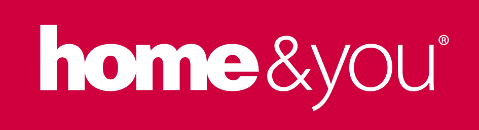 Home&you to marka z artykułami wyposażenia i dekoracji wnętrz. W home&you lubimy tworzyć wyjątkową atmosferę poprzez urozmaicenie codzienności drobnymi akcentami. Pragniemy udowodnić, że szczegóły mają znaczenie. Wierzymy, że przytulne i dobrze urządzone wnętrza wprowadzają w nasze życie harmonię oraz pozytywne emocje. Poprzez staranny dobór asortymentu home&you pomaga w komponowaniu stylowych, a także funkcjonalnych aranżacji do salonu, sypialni, kuchni, jadalni oraz łazienki.